ЭссеМен заманауи – Ұстазбын.К.Д.Ушинскийдің  «Мұғалім – ол өзінің білімімен үздіксіз көтеріліп отырғанда ғана мұғалім. Оқуды, ізденуді тоқтатысымен оның мұғалімділігіде тоқтайды» - деген сөзімен бастағанды жөн көрдім.Мұғалім. Өмірдегі көп мамандықтардың ішінде жан – жақты білімділікті тәрбелікті қажет ететін мамандық. Ұстаз Ұлы тұлға  - деп бекерге айтылмаған.Менің Ұстаздық  Ұлы тұла жолын таңдағанымнан бері түйгенім қазіргі заман ұстазы – рухани дамыған, әлеуметтік тұрғыда есейген, білім мен тәлім тәрбиені бір деңгейде ұстап, шәкіртке қазіргі таңдағы заманауи үлгіде түсіндіре білетін түлға. Сонымен қатар білім мен тәліммен ғана шектелмей оған  ұстаз кез – келген баланың жан дүнесін танып, алға жетелей алатын жан.Заманауи ұстаз яғни ХХІ ғасыр ұстазы – барлық технологияны қолдана отырып, ақпараттандырылған заман талабына сай белсенді ұрпақ тарбиелеу.Ұстаз ретінде болашағы үлкен үміт күттіретін жас ұрпақты жеке тұлға ретінде ақпараттандырылған заман талабына сай өмір сүретін өзіне сенімді шәкірт етіп тарбиелеу басты мақсатым.Өз ойымды қоытындылай келе, өзім ұстаз, педагог болғандықтан шакірттеріме саналы білім, сапалы тәрбие беріп, елін, жерін сүетін ұрпақ тарбиелеймін.Сөз соңында өзім шығарған мына өлең шумақтарымен аяқтаймын.Ұстазбын мен заманы асқақ өрендер,Әр сәт сайын жаңалыққа елеңдер.Білім беріп қара тақта, ақ бормен,Бар өмірді бала, шәкірт тәрбиесі деп келген.Тәрбиелермін әрбір шәкірт санасын,Әр үйдің бір еркесін, баласын.Білім мен тәрбені қатар беріп,Ұлы тұлға Ұстаз болып қалармын!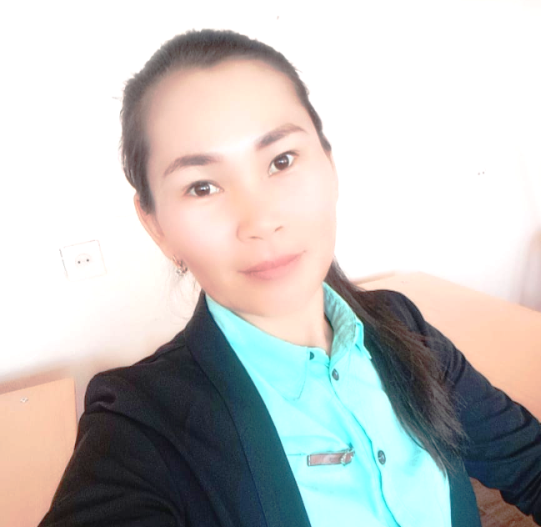 Аты –жөні, тегі:  Мельдешева Айгул Жұмахановна  Туған жылы айы, күні: 22.08.1990Ұлты: ҚазақБілімі:  жоғары,  ШӘПУМамандығы: педагогика және психологияЕңбек өтілі: 8 жылСанаты: ІІ санат  2018 жылӘдістемелік тақырыбы: «Жаңаша әдіс-тәсілдер арқылы жеке тұлғаны өзін-өзі тануға, ізденімпаздыққа, адамгершілікке  тәрбиелеу»Электронды почта: meldeshaigul1990@mail.ru Мектептегі қоғамдық қызметі:  мектеп психологы                                             